В соответствии со статьей 44 Федерального закона от 31 июля 2021 г. № 248-ФЗ «О государственном контроле (надзоре) и муниципальном контроле в Российской Федерации», постановлением Правительства Российской Федерации от 25 июня 2021 года № 990 «Об утверждении Правил разработки и утверждения контрольными (надзорными) органами программы профилактики рисков причинения вреда (ущерба) охраняемым законом ценностям», решением Совета городского поселения «Путеец» от 26.11.2021 № 3-4/11 «Об утверждении Положения о муниципальном жилищном контроле на территории муниципального образования городского поселения «Путеец», руководствуясь Уставом муниципального образования городского поселения «Путеец», администрация городского поселения «Путеец», протеста Печорской межрайонной прокуратуры от 22.06.2023 № 07-03-2023, администрация городского поселения «Путеец»постановляет:Внести в постановление администрации городского поселения «Путеец» от 16.12.2022 № 137 «Об утверждении программы профилактики рисков причинения вреда (ущерба) охраняемым законом ценностям при осуществлении муниципального жилищного контроля на 2023 год» (далее – Программа) следующие изменения: 1.1. в разделе 3 Программы в пункте 5 «Профилактический визит» в столбце «Срок исполнения» слова «Один раз в год» заменить словами «4 квартал».2. Обнародовать настоящее постановление путем размещения на официальном сайте муниципального образования городского поселения «Путеец» (http://puteec-r11.gosweb.gosuslugi.ru).3. Настоящее постановление вступает в силу со дня обнародования.       4.	Контроль за исполнением постановления оставляю за собой.Руководитель администрации                                                        С.В. Горбунов  АДМИНИСТРАЦИЯ ГОРОДСКОГО ПОСЕЛЕНИЯ «ПУТЕЕЦ»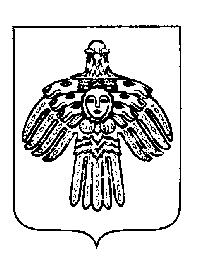 «ПУТЕЕЦ»  КАР ОВМÖДЧÖМИНСААДМИНИСТРАЦИЯ «ПУТЕЕЦ»  КАР ОВМÖДЧÖМИНСААДМИНИСТРАЦИЯ ПОСТАНОВЛЕНИЕ ШУÖМПОСТАНОВЛЕНИЕ ШУÖМПОСТАНОВЛЕНИЕ ШУÖМПОСТАНОВЛЕНИЕ ШУÖМ от «04» сентября 2023 года         пгт. Путеец, г. Печора,             Республика Коми                               № 94                                    № 94     О внесении изменений в постановление администрации городского поселения «Путеец» от 16.12.2022 № 137 «Об утверждении программы профилактики рисков причинения вреда (ущерба) охраняемым законом ценностям при осуществлении муниципального жилищного контроля на 2023 год»О внесении изменений в постановление администрации городского поселения «Путеец» от 16.12.2022 № 137 «Об утверждении программы профилактики рисков причинения вреда (ущерба) охраняемым законом ценностям при осуществлении муниципального жилищного контроля на 2023 год»О внесении изменений в постановление администрации городского поселения «Путеец» от 16.12.2022 № 137 «Об утверждении программы профилактики рисков причинения вреда (ущерба) охраняемым законом ценностям при осуществлении муниципального жилищного контроля на 2023 год»О внесении изменений в постановление администрации городского поселения «Путеец» от 16.12.2022 № 137 «Об утверждении программы профилактики рисков причинения вреда (ущерба) охраняемым законом ценностям при осуществлении муниципального жилищного контроля на 2023 год»